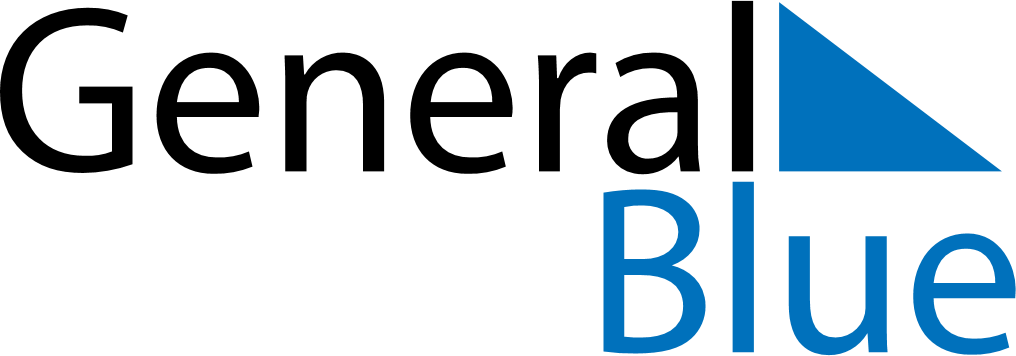 October 2022October 2022October 2022October 2022VietnamVietnamVietnamMondayTuesdayWednesdayThursdayFridaySaturdaySaturdaySunday112345678891011121314151516Capital Liberation Day1718192021222223Vietnamese Women’s Day242526272829293031